Cage Card Tags Cage card tags are used as a method to disseminate information about animals within the cage.HusbandryDate of Birth Card Date of birth/Date to wean new litters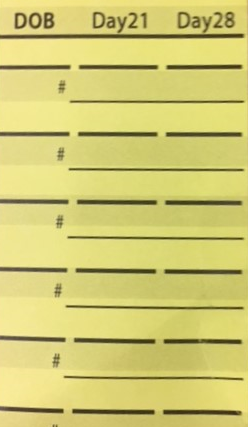 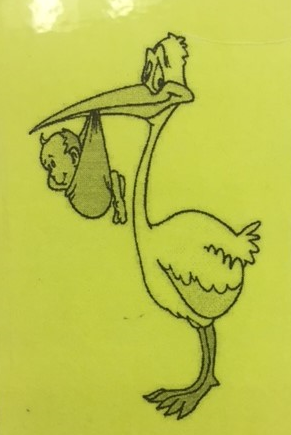 Separation Notice Cage separated by LAMSSeparation due to overcrowding - service chargeSeparation due to health concerns - no service charge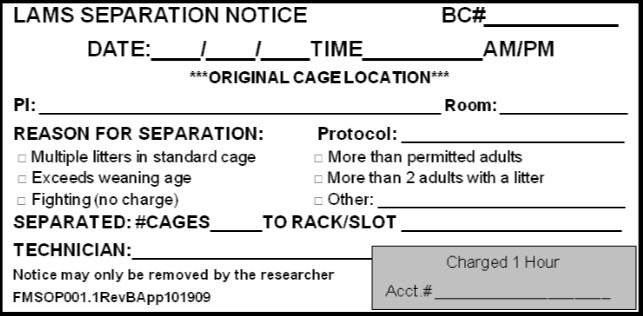 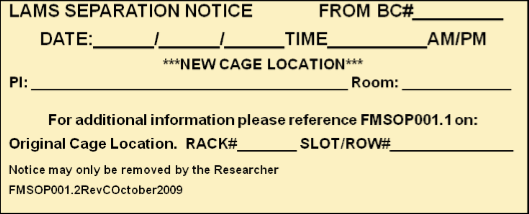 Overcrowded Cage exceeds the maximum limitResearcher is responsible for colony maintenance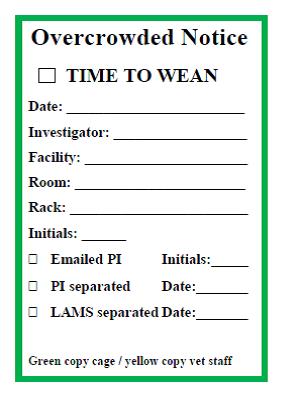 Death Notice Researcher must remove from cage or gray binder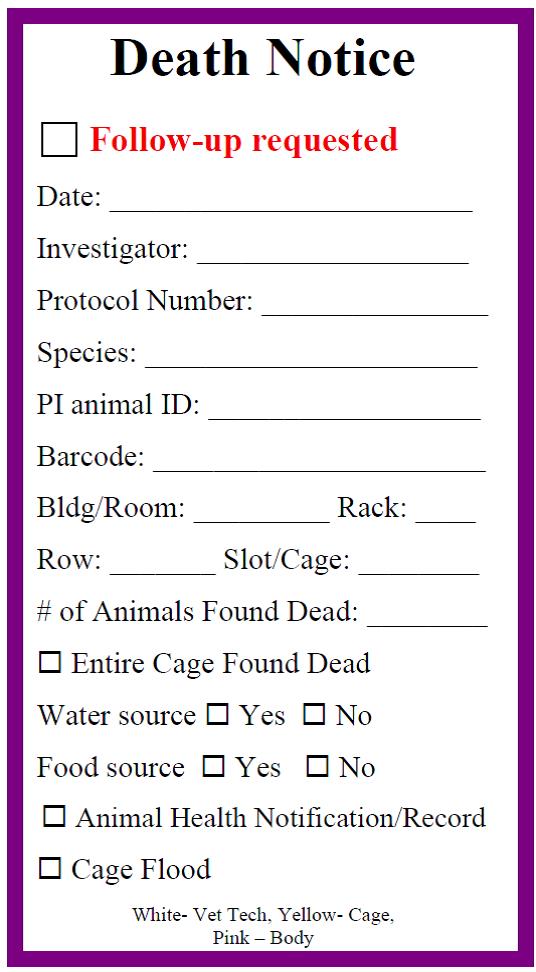 Veterinary
RA Check Me Animal requires Vet Tech assessment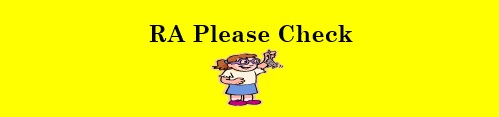 HOT (Health Observation Tag) Animal requires observation of < 24hrs - LAMS will observe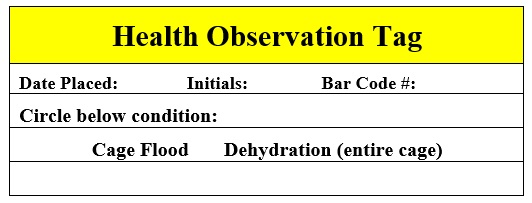 Handle with Care Special care needs to be used when handling animal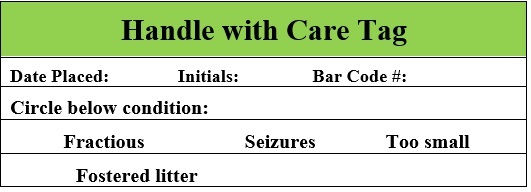 LAMS Health Notice Health issues that require monitoring or treatment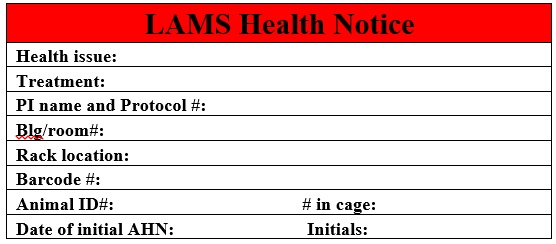 Rodent Survival Surgery Card For animals surviving greater than 6 hours following recovery, this card must be used.  The cage card record must be complete and remain on the cage for the life of the rodent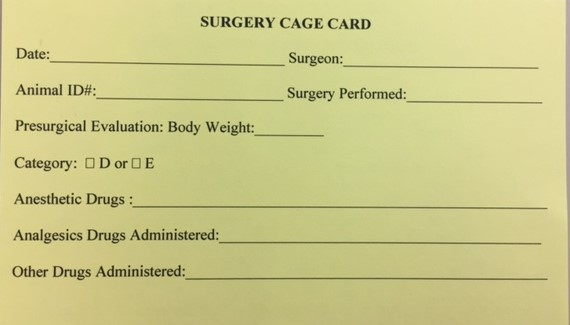 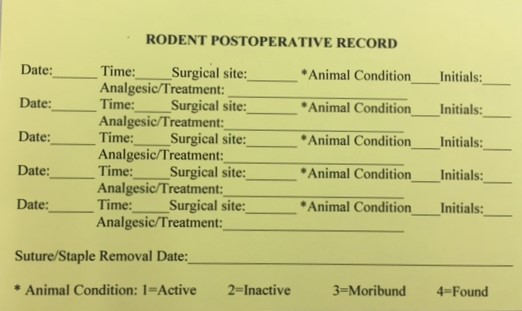 